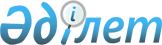 Об утверждении Плана по управлению пастбищами и их использованию по Мартукскому району на 2018-2019 годы
					
			Утративший силу
			
			
		
					Решение маслихата Мартукского района Актюбинской области от 22 декабря 2017 года № 119. Зарегистрировано Департаментом юстиции Актюбинской области 18 января 2018 года № 5873. Утратило силу решением Мартукского районного маслихата Актюбинской области от 14 декабря 2018 года № 197
      Сноска. Утратило силу решением Мартукского районного маслихата Актюбинской области от 14.12.2018 № 197 (вводится в действие со дня его первого официального опубликования).
      В соответствии со статьей 6 Закона Республики Казахстан от 23 января 2001 года "О местном государственном управлении и самоуправлении в Республике Казахстан" и подпунктом 1) статьи 8 Закона Республики Казахстан от 20 февраля 2017 года "О пастбищах", Мартукский районный маслихат РЕШИЛ:
      1. Утвердить прилагаемый План по управлению пастбищами и их использованию по Мартукскому району на 2018-2019 годы.
      2. Настоящее решение вводится в действие с 1 января 2018 года. План по управлению пастбищами и их использованию по Мартукскому району на 2018-2019 годы
      Настоящий План по управлению пастбищами и их использованию по Мартукскому району на 2018-2019 годы (далее – План) разработан в соответствии с Законами Республики Казахстан от 20 февраля 2017 года "О пастбищах", от 23 января 2001 года "О местном государственном управлении и самоуправлении в Республике Казахстан", приказом Заместителя Премьер-Министра Республики Казахстан - Министра сельского хозяйства Республики Казахстан от 24 апреля 2017 года № 173 "Об утверждении Правил рационального использования пастбищ" (зарегистрированный в реестре государственной регистрации нормативных правовых актов № 15090), приказом Министра сельского хозяйства Республики Казахстан от 14 апреля 2015 года № 3-3/332 "Об утверждении предельно допустимой нормы нагрузки на общую площадь пастбищ" (зарегистрированный в реестре государственной регистрации нормативных правовых актов № 11064).
      План принимается в целях рационального использования пастбищ, устойчивого обеспечения потребности в кормах и предотвращения процессов деградации пастбищ.
      План содержит: 
      1) схему (карту) расположения пастбищ на территории Мартукского района в разрезе категорий земель, собственников земельных участков и землепользователей на основании правоустанавливающих документов, согласно приложению 1 к настоящему Плану;
      2) приемлемые схемы пастбищеоборотов, согласно приложению 2 к настоящему Плану;
      3) карту с обозначением внешних и внутренних границ и площадей пастбищ, в том числе сезонных, объектов пастбищной инфраструктуры, согласно приложению 3 к настоящему Плану;
      4) схему доступа пастбищепользователей к водоисточникам (озерам, рекам, прудам, копаням, оросительным или обводнительным каналам, трубчатым или шахтным колодцам), составленную согласно норме потребления воды, согласно приложению 4 к настоящему Плану;
      5) схему перераспределения пастбищ для размещения поголовья сельскохозяйственных животных физических и (или) юридических лиц, у которых отсутствуют пастбища, и перемещения его на предоставляемые пастбища, согласно приложению 5 к настоящему Плану;
      6) схему размещения поголовья сельскохозяйственных животных на отгонных пастбищах физических и (или) юридических лиц, не обеспеченных пастбищами, расположенными при сельском округе, согласно приложению 6 к настоящему Плану;
      7) календарный график по использованию пастбищ, устанавливающий сезонные маршруты выпаса и передвижения сельскохозяйственных животных, согласно приложению 7 к настоящему Плану;
      8) иные требования, необходимые для рационального использования пастбищ на соответствующей административно-территориальной единице. 
      План принят с учетом сведений о состоянии геоботанического обследования пастбищ, сведений о ветеринарно-санитарных объектах, данных о численности поголовья сельскохозяйственных животных с указанием их владельцев – пастбищепользователей, физических и (или) юридических лиц, данных о количестве гуртов, отар, табунов, сформированных по видам и половозрастным группам сельскохозяйственных животных, сведений о формировании поголовья сельскохозяйственных животных для выпаса на отгонных пастбищах, особенностей выпаса сельскохозяйственных животных на культурных и аридных пастбищах, сведений о сервитутах для прогона скота и иных данных, предоставленных государственными органами, физическими и (или) юридическими лицами. 
      По административно-территориальному делению в Мартукском районе имеются 13 сельских округов, 34 сельских населенных пунктов.
      Общая площадь территории Мартукского района 660532 га, из них пастбищные земли – 249792 га, обводнҰнные земли – 220280 га.
      По категориям земли подразделяются на:
      земли сельскохозяйственного назначения – 421455 га; 
      земли населенных пунктов – 125482 га; 
      земли промышленности, транспорта, связи, для нужд космической деятельности, обороны, национальной безопасности и иного несельскохозяйственного назначения – 3062 га; 
      земли запаса – 96484 га.
      Климат района резко континентальный, зима сравнительно холодная, лето жаркое и засушливое. Среднегодовая температура воздуха в январе -20°С, -35°С, в июле +24°С, +38°С. Средний размер осадков составляет 30 мм, а годовой 280-300 мм. 
      Растительный покров района разнообразный, включает примерно 154 видов, представлена разнотравно-типчаково-ковыльной и типчаково-ковыльной растительностью. 
      Почва: южный малогумусный чернозҰм и тҰмно-каштановая почва. Толщина плодородной почвы 40-50 см. 
      В районе действуют 13 ветеринарных пунктов, 8 пунктов для искусственного осеменения и 16 примитивных скотомогильников и 1 яма "Беккери".
      В настоящее время в Мартукском районе насчитывается крупного рогатого скота 26156 голов, мелкого рогатого скота 37859 голов, 4021 голов лошадей, 93 голов верблюдов, свиней 1093 голов и 65043 птиц. 
      Для обеспечения сельскохозяйственных животных по Мартукскому району имеются всего 249792 га пастбищных угодий. В черте населенного пункта числится 24972 га пастбищ, в землях запаса имеются 96484 га пастбищных угодий. 
      Расшифровка аббревиатуры:
      °С – показатель Цельсия; 
      га – гектар; 
      мм – миллиметр; 
      см – сантиметр; 
      РК – Республика Казахстан; 
      РФ – Российская Федерация. Схема (карта) 
расположения пастбищ на территории Мартукского района в разрезе категорий земель, собственников земельных участков и землепользователей на основании правоустанавливающих документов 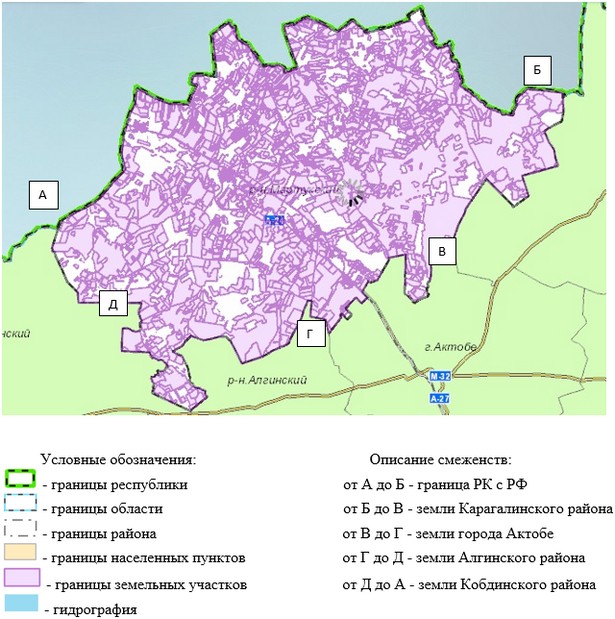  Приемлемые схемы пастбищеоборотов 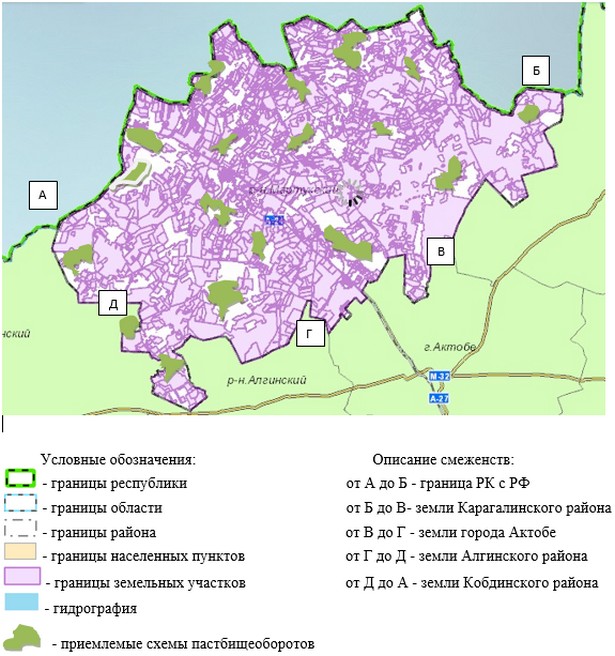  Карта с обозначением внешних и внутренних границ и площадей пастбищ, в том числе сезонных обьектов пастбищной инфраструктуры 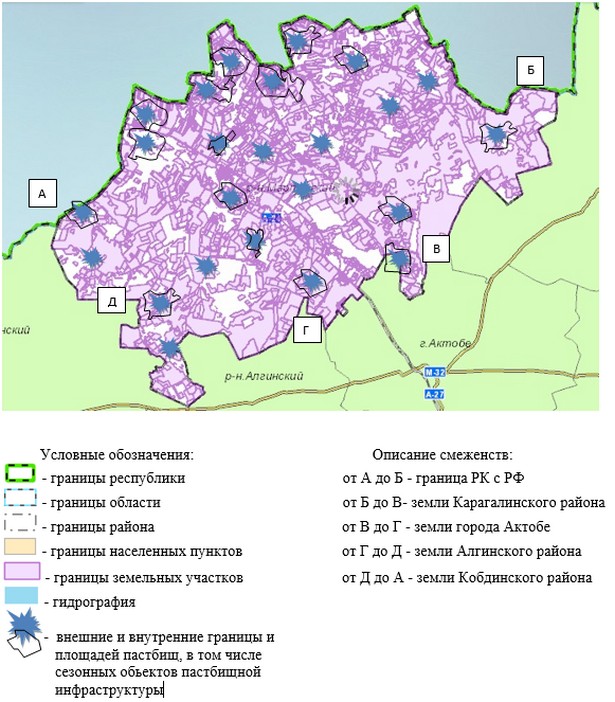  Схема 
доступа пастбищепользователей к водоисточникам (озерам, рекам, прудам, копаням, оростилеьным или обводнительным каналам, трубчатым или шахтным колодцам), сотавленная согласно норме потребления воды 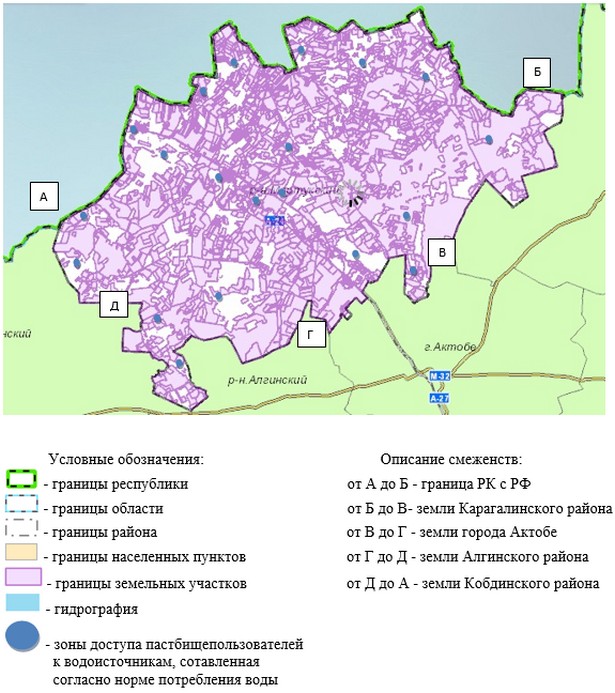  Схема 
перераспределения пастбищ для размещения поголовья сельскохозяйственных животных физических и (или) юридических лиц, у которых отсутствуют пастбища, и перемещения его на предоставляемые пастбища 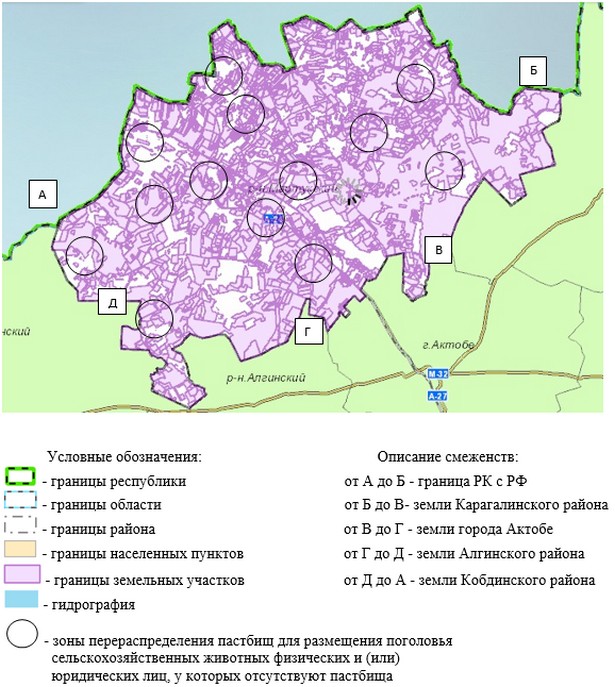  Схема 
размещения поголовья сельскохозяйственных животных на отгонных пастбищах физических и (или) юридических лиц, не обеспеченных пастбищами, расположенными при сельском округе 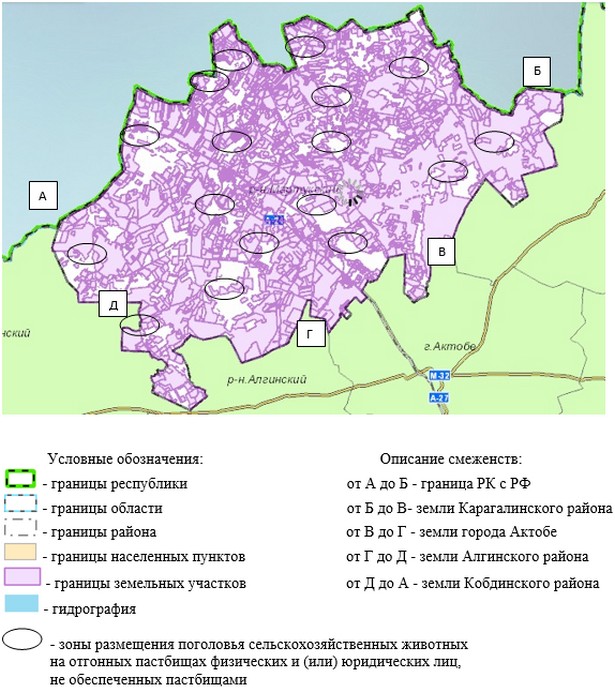  Календарный график по использованию пастбищ, устанавливающий сезонные маршруты выпаса и отгона сельскохозяйственных животных
      Длительность пастбищного периода связана с почвенно-климатической зоной, видами сельскохозяйственных животных, а также урожайностью пастбищ в умеренно сухих на ковыльно-типчаково-полынных степях составляет 180-200 дней.
      В данном случае продолжительность выпаса для крупного рогатого скота, мелкого рогатого скота, лошадей и верблюдов связана с максимальной глубиной снежного покрова с плотностью снега и другими факторами. 
					© 2012. РГП на ПХВ «Институт законодательства и правовой информации Республики Казахстан» Министерства юстиции Республики Казахстан
				
      Председатель сессии 
Мартукского районного маслихата 

И. Шакиров

      Секретарь Мартукского районного маслихата 

А. Альмухамбетов
Утвержден решением Мартукского районного маслихата от 22 декабря 2017 года № 119Приложение 1 к Плану по управлению пастбищами и их использованию по Мартукскому району на 2018-2019 годыПриложение 2 к Плану по управлению пастбищами и их использованию по Мартукскому району на 2018-2019 годыПриложение 3 к Плану по управлению пастбищами и их использованию по Мартукскому району на 2018-2019 годыПриложение 4 к Плану по управлению пастбищами и их использованию по Мартукскому району на 2018-2019 годыПриложение 5 к Плану по управлению пастбищами и их использованию по Мартукскому району на 2018-2019 годыПриложение 6 к Плану по управлению пастбищами и их использованию по Мартукскому району на 2018-2019 годыПриложение 7 к Плану по управлению пастбищами и их использованию по Мартукскому району на 2018-2019 годы
№
Наименование сельского округа
Период отгона животных на отдаленные пастбища
Период отгона животных с отдаленных пастбищ
Примечание
1
Аккудыкский сельский округ
Вторая половина апреля
Вторая декада октября
2
Байнассайский сельский округ
Первая половина апреля
Вторая декада октября
3
Родниковкский сельский округ
Вторая половина апреля
Вторая декада октября
4
Танирбергенский сельский округ
Первая половина апреля
Вторая декада октября
5
Курмансайский сельский округ
Первая половина апреля
Вторая декада октября
6
Каратогайский сельский округ
Первая половина апреля
Вторая декада октября
7
Байтурасайский сельский округ
Вторая половина апреля
Вторая декада октября
8
Карачаевский сельский округ
Вторая половина апреля
Вторая декада октября
9
Кызылжарский сельский округ
Вторая половина апреля
Вторая декада октября
10
Жайсанский сельский округ
Первая половина апреля
Вторая декада октября
11
Сарыжарский сельский округ 
Первая половина апреля
Вторая декада октября
12
Хазретовский сельский округ
Вторая половина апреля
Вторая декада октября
13
Мартукский сельский округ
Вторая половина апреля
Вторая декада октября